CONTRATACIÓN ADMINISTRATIVA DE SERVICIOS DE PERSONAL PARA LA APLICACIÓN DE LAS INTERVENCIONES Y ACCIONES PEDAGOGICAS DEL MINISTERIO DE EDUCACIÓN.(Marco Normativo RM N° 083-2021-MINEDU)ANEXO N° 01HOJA DE VIDAI. 	DATOS PERSONALES:   ___________________________/_____________________________/_______________________		Nombres 	  Apellido Paterno	Apellido MaternoLUGAR Y FECHA DE NACIMIENTO		:________________________/_______/________/____________	                                                                           Lugar                   día               mes	añoNACIONALIDAD				:_________________________________________________DOCUMENTO DE IDENTIDAD		: DNI Nº  _______________________________________________REGISTRO ÚNICO DE CONTRIBUYENTES - RUC N° _________________________________________DIRECCIÓN DOMICILIARIA		: _______________________________________________________					Avenida/Calle/Jirón		Nº		Dpto. / Int.URBANIZACIÓN				:______________________________________________________DISTRITO				:_______________________________________________________PROVINCIA				:_______________________________________________________DEPARTAMENTO			:_______________________________________________________CELULAR				:______________________/________________________________CORREO ELECTRÓNICO			:____________________@_______________________________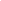 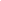 PERSONA CON DISCAPACIDAD		:	SÍ		NO		Nº  ____________Si la respuesta es afirmativa, indicar el N° de inscripción en el registro nacional de las personas con discapacidad o certificado de discapacidad del MINSA, adjuntando una copia.LICENCIADO DE LAS FUERZAS ARMADAS: SÍ 		NO    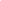 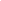 Si la respuesta es afirmativa, adjuntar fotocopia simple del documento oficial emitido por la autoridad competente que acredite su condición de licenciado.FORMACIÓN ACADÉMICA:La información a proporcionar en el siguiente cuadro deberá ser precisa, debiéndose adjuntar los documentos que sustenten lo informado (fotocopia simple).(Agregue más filas si fuera necesario)CONOCIMIENTOS:     Especialización, diplomados, cursos de capacitación o actualización (talleres, seminarios). (Agregue más filas si fuera necesario)EXPERIENCIA LABORALEl POSTULANTE deberá detallar en cada uno de los cuadros siguientes, SOLO LOS DATOS QUE SON REQUERIDOS EN CADA UNA DE LAS ÁREAS QUE SERÁN CALIFICADAS, en el caso de haber ocupado varios cargos en una entidad, mencionar cuales y completar los datos respectivos.Experiencia General:Experiencia laboral general no menor del tiempo requerido para el cargo/puesto, en el sector público o privado. (comenzar por la más reciente). Detallar en el cuadro siguiente los trabajos que califican la experiencia requerida. “Para acreditar la experiencia laboral el postulante debe presentar el contrato, resolución u orden de servicio que acredite la contraprestación por la labor efectuada adjuntando necesariamente las boletas de pago o constancias de pago.” (fotocopia simple).Experiencia general acumulada relacionada con el perfil requerido, que se califica _______años ______mesesExperiencia Específica:Experiencia laboral especifica no menor del tiempo requerido para el cargo/puesto al que postula, según marco normativo (RM N° 027-2020 -MINEDU), (comenzar por la más reciente). Detallar en el cuadro siguiente los trabajos que califican la experiencia requerida. “Para acreditar la experiencia laboral el postulante debe presentar el contrato, resolución u orden de servicio que acredite la contraprestación por la labor efectuada adjuntando necesariamente las boletas de pago o constancias de pago.” (fotocopia simple).Experiencia acumulada en el servicio específico que se califica ________años _______meses(Agregue más filas si fuera necesario)Declaro que la información proporcionada es veraz y exacta; y en caso sea necesario, autorizo a la comisión de contrato (de la entidad) su investigación sometiéndome a las disposiciones de verificación posterior establecidas por Ley.NOMBRES Y APELLIDOS	: …………………………………………………………………………………………………DNI				: …………………………………………Lugar …………………… ,……. de……………..del 2022.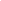 ________________________________________Firma del Postulante(*)CONTRATACIÓN ADMINISTRATIVA DE SERVICIOS DE PERSONAL PARA LA APLICACIÓN DE LAS INTERVENCIONES Y ACCIONES PEDAGOGICAS DEL MINISTERIO DE EDUCACIÓN.(Marco Normativo RM N° 083-2021-MINEDU)ANEXO N° 02PROCESO CAS  N°_______-2022-UE 305DECLARACIÓN JURADA DE NO ESTAR INHABILITADO PARA CONTRATAR CON EL ESTADOSeñores:UNIDAD DE GESTIÓN EDUCATIVA LOCAL____________________________(*)Presente.-De mi consideración:Quien suscribe: ________________________________________________________(*),con Documento Nacional de Identidad Nº____________________________(*),con RUC Nº______________________________, con domicilio real en: ______________________________________________________(*), se presenta para postular en el proceso de CONVOCATORIA PARA LA CONTRATACIÓN ADMINISTRATIVA DE SERVICIOS  DE: ________________________________________________________________(*), y declaro bajo juramento: No estar inhabilitado para contratar con el estado.Conocer las condiciones del procedimiento del proceso de selección para la contratación administrativa de servicios, regulados por el D. Leg. N° 1057, concordante con su Reglamento, aprobado por Decreto Supremo Nº 075-2008-PCM, así como lo establecido en la RM N° 027-2020-MINEDU.Ser responsable de la autenticidad y veracidad de los documentos que proporciono, para el presente proceso de selección.Conoce las sanciones contenidas en la Ley N° 27444, Ley del Procedimiento Administrativo General en caso de que la información que presento resultase incierta. ________________________________________Firma del Postulante(*)Lugar …………………………. de……………..del 2022.Nota: Los campos con (*) deberán ser llenados obligatoriamente, la omisión de esta instrucción invalidará el presente documento.CONTRATACIÓN ADMINISTRATIVA DE SERVICIOS DE PERSONAL PARA LA APLICACIÓN DE LAS INTERVENCIONES Y ACCIONES PEDAGOGICAS DEL MINISTERIO DE EDUCACIÓN (Marco Normativo RM N° 083-2021-MINEDU)ANEXO N° 03DECLARACIÓN JURADA(Antecedentes Judiciales, Policiales, Penales, Ley 29988, 30901 y de buena salud)Yo, ………………………………………………………………………………………………(*), identificado (a) con DNI N° ………………,…………….…(*), con domiciliado real en: ………………………………………………………………………………………………(*), declaro bajo juramento que:No registro antecedentes Judiciales.No registro antecedentes Policiales.No registro antecedentes Penales o de procesos de determinación de responsabilidades.No haber sido sancionado, ni estar inmerso en ningún proceso administrativo.No haber sido condenado y estar en procesado por los delitos señalados en la Ley N° 29988 (terrorismo, apología del terrorismo, delitos la de violación de la libertad sexual y delitos de tráfico ilícito de drogas).No haber sido condenado por delitos señalados en la Ley N° 30901Gozo de buena salud.Lugar y fecha,..................................________________________________________Firma del Postulante (*)Nota: Los campos con (*) deberán ser llenados obligatoriamente, la omisión de esta instrucción invalidará el presente documento.DECLARACIÓN JURADA DE AFILIACIÓN AL REGIMEN PREVISIONALYo; …………………………………………………………………………, DNI  Nº  ……………………….,  con domicilio en ……………………………………………., del  Distrito de    ……………………., provincia de  …………………………., Región    …………………………,   de    Estado    civil    ……………………….,   fecha    de    nacimiento ……………………………… DECLARO BAJO JURAMENTO que: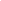 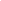 	Me encuentro afiliado a algún régimen de pensiones      										Elijo el siguiente régimen de pensiones 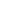 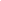 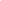 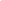 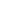 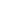 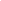 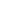 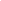 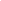 En un plazo de cinco (05) días hábiles de suscrito el Contrato Administrativo de Servicio  me comprometo a presentar ante el área de personal mis documentos que acrediten mi afiliación a algún régimen previsional y la solicitud de continuar aportando a dicho régimen, debiendo indicar que suspendí los pagos o si me encontraba aportando un monto voluntario, y en su caso de optar por aportar como afiliado regular, a fin de que la Unidad de Gestión Educativa Local  de San Antonio de Putina efectué la retención correspondiente.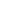 Putina,…….………. de …………………. de 2022………………………..……………..….EL /LA POSTULANTE    DNI………………....Nota: deberá elegir necesariamente algún régimen de pensiones, de NO HACERLO conforme lo establecido en el Art. 45° del Reglamento del Texto Único Ordenado de la Ley del sistema Privado de Administración de Fondos de Pensiones (SPP) aprobado por el Decreto Supremo N° 004-98-EFy sus modificatorias será AFILIADO a AFP “HABITAD” al haber ganado la nueva licitación de afiliados.En caso de haberse afiliado al Sistema Privado de Pensiones deberá necesariamente presentar copia de su contrato y/o constancia de afiliación. NO PROCEDE elegir afiliarse al Sistema Nacional de Pensiones  si se encuentra registrado en el Sistema Privado de Pensiones.DECLARACIÓN JURADA DE NO PERCIBIR DOBLE PERCEPCIÓN DEL ESTADOYo,………………………………………………………………………………………………, SERVIDOR PÚBLICO, que laboro en el ámbito de la Dirección Regional de Educación de Puno y Provincias,       en       mi       condición       de       ……………………………………,      en       el       cargo       de…….………………………………,  identificado  con  DNI  Nº  ……………………….,  con domicilio en ……………………………………………., del  Distrito de    ……………………., provincia de  …………………………., Región    …………………………,   de    Estado    civil    ……………………….,   fecha    de    nacimiento ……………………………… DECLARO BAJO JURAMENTO que:Percibo otra Remuneración y/o Pensión del Estado                   SI (   )                   NO (   ) 	(Si su respuesta es positiva sírvase llenar los siguientes datos)Tipo de ingreso                                REMUNERACIÓN (   )    PENSIÓN (   )Por:       DOCENCIA (   )   ADMINISTRATIVO (   )  OTROS (   )Entidad donde percibe:……………………………………………………………………………………...Régimen Pensionario                       D.L. Nº 20530 (  )             D.L. Nº 19990 (  )D.L. Nº 25897       AFP………………CUSPP……..…………………De percibir remuneración o pensión por docencia del Sector Público indicar en qué institución percibirá la Bonificación Escolar, Aguinaldo por Fistras Patrias y Navidad.……………………………………………………………………………………………………………………………De percibir otra Remuneración o Pensión que no sea por Docencia bajo otros regímenes, deberá presentar copia de la resolución de suspensión de la misma en su entidad de origen.La presente tiene carácter de Declaración Jurada, consecuentemente asumo la plena responsabilidad por la veracidad de la información en ella consignada, la misma que se encuentra sujeto a la verificación respectiva, caso contrario me someto a los procesos administrativos y judiciales que amerite el caso por la doble percepción de remuneración y/o pensión que atenten con los intereses del Estado. Esto teniendo en cuenta lo estipulado en: Art. 7 del D.L. Nº 276, “Ningún servidor Público puede desempeñar más de un empleo o cargo público remunerado, inclusive en las empresas de propiedad directa o indirecta del Estado o de Economía Mixta. Es incompatible así mismo la percepción simultánea de remuneraciones y pensión por servicios prestados al estado. La única excepción a ambos principios está constituida por función educativa en la cual es compatible la percepción de remuneración y pensión excepcional”. Art. 8 D.L. Nº 20530, “se podrá percibir simultáneamente del Estado dos pensiones, o un sueldo y una pensión, cuando uno de ellos provenga de servicios docentes prestados a la enseñanza pública o de viudez. Así mismo, podrá percibir dos pensiones de orfandad, causadas por el padre o la madre”. Art. 3 de la Ley 28175, “Prohibición de doble percepción de ingresos. Ningún empleado público puede percibir del Estado más de una remuneración, retribución, emolumento o cualquier tipo de ingreso. Es incompatible la percepción simultanea de remuneración y pensión por servicios prestados al Estado”.Putina,…….………. de …………………. de 2022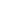 ………………………..……………..….EL /LA POSTULANTE    DNI………………....DECLARACION JURADA DE DOMICILIO DURANTE EL PERIODO DE AISLAMIENTO SOCIAL POR EL COVID-19(LEY DE SIMPLIFICACIÓN DE LA CERTIFICACIÓN DOMICILIARIA)LEY Nº 28882Yo:  _______________________________________ De nacionalidad peruana;  con  DNI  Nº ; __________________ en  el  pleno  ejercicio  de  mis  derechos constitucionales y de conformidad con lo dispuesto en la Ley Nº 28882 de simplificación de la Certificación Domiciliaria, en su Artículo 1º.DECLARO BAJO JURAMENTO: que mi domicilio actual se encuentra ubicado en:_______________________________________________________________Que, la dirección que señalo líneas arriba; es mi domicilio actual y verdadero donde tengo vivencia real, física y permanentemente en caso de comprobárseme falsedad declaro haber incurrido en el delito Contra La Fe Pública, falsificación de Documentos, (Art. 427º del Código Penal, en concordancia con el Artículo IV inciso 1.7) “Principio de Presunción de Veracidad” del Título Preliminar de la Ley de Procedimiento Administrativo General, Ley Nº 27444. Formulo la siguiente Declaración Jurada para los fines legales.En señal de conformidad firmo el presente documento.Putina,……….. de ………………….………. del 2022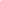 ………………………..……………..….EL /LA POSTULANTE    DNI………………....HOJA DE RECOLECCIÓN DE DATOS Y AUTORIZACIÓN PARA CONTACTOYo, ………………………………………………………………………………….......................................................Identificado (a) con DNI N° ……………………………………… y domicilio actual en ………………………………………………………………………………………En este contexto de Estado de Emergencia Sanitaria y de aislamiento social obligatorio, doy a conocer y autorizo1 a la UGEL San Antonio de Putina, a ser notificado a través de los siguientes medios, para situaciones administrativas, en las siguientes vías de comunicación:Correo electrónico principal: ………………………………………………………………………Correo electrónico alternativo: …………………………………………………………………..Cuenta de Facebook: ………………………………………………………………………………….Teléfono o celular de contacto:…………………………………………………………………..Firmo la presente declaración de conformidad con lo establecido en el artículo 49 del Texto Único Ordenado de la Ley N° 27444, Ley del Procedimiento Administrativo General, y en caso de resultar falsa la información que proporciono, me sujeto a los alcances de lo establecido en el artículo 411 del Código Penal, concordante con el artículo 33 del Texto Único Ordenado de la Ley N° 27444, Ley del Procedimiento Administrativo General; autorizando a efectuar la comprobación de la veracidad de la información declarada en el presente documento.En Fe de lo cual firmo la presente. Dado en la ciudad de ……………………………… a los …………días del mes de …………………………………… del 2022.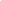 ………………………………………………….	Firma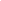 DNI……………………………………………._____________________________________________________1Ley N° 29733 Ley de Protección de Datos, Título I artículo 5 Principios de consentimiento.Cargo al que postulaN° de convocatoriaNivelCentro de EstudiosEspecialidadAño InicioAño FinFecha deExtensión delTítulo(Mes/Año)Ciudad/ PaísN° folioDOCTORADOMAESTRIALICENCIATURABACHILLERTÍTULO TÉCNICOESTUDIOS DE EDUCACIÓN SECUNDARIA (en caso el perfil lo requiera) Nivel (Especialización, diplomados, curso de capacitación en los últimos 5 años)Centro de EstudiosTema InicioFinDuración (Horas)Tipo de constanciaN° folioNombre de la Entidad o EmpresaCargo DesempeñadoDescripción del trabajo realizadoFecha de inicio(mes/ año)Fecha de fin(mes/ año)Tiempoen elCargoN° de foliosNombre de la Entidad o EmpresaCargo DesempeñadoDescripción del trabajo realizadoFecha de inicio(mes/ año)Fecha de fin(mes/ año)Tiempoen elCargoN° de folios